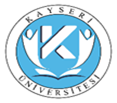  MUSTAFA ÇIKRIKÇIOĞLU MESLEK YÜKSEKOKULU 2021 İŞ TAKİP ÇİZELGESİ MUSTAFA ÇIKRIKÇIOĞLU MESLEK YÜKSEKOKULU 2021 İŞ TAKİP ÇİZELGESİ MUSTAFA ÇIKRIKÇIOĞLU MESLEK YÜKSEKOKULU 2021 İŞ TAKİP ÇİZELGESİ MUSTAFA ÇIKRIKÇIOĞLU MESLEK YÜKSEKOKULU 2021 İŞ TAKİP ÇİZELGESİ MUSTAFA ÇIKRIKÇIOĞLU MESLEK YÜKSEKOKULU 2021 İŞ TAKİP ÇİZELGESİ MUSTAFA ÇIKRIKÇIOĞLU MESLEK YÜKSEKOKULU 2021 İŞ TAKİP ÇİZELGESİ MUSTAFA ÇIKRIKÇIOĞLU MESLEK YÜKSEKOKULU 2021 İŞ TAKİP ÇİZELGESİ MUSTAFA ÇIKRIKÇIOĞLU MESLEK YÜKSEKOKULU 2021 İŞ TAKİP ÇİZELGESİ MUSTAFA ÇIKRIKÇIOĞLU MESLEK YÜKSEKOKULU 2021 İŞ TAKİP ÇİZELGESİ MUSTAFA ÇIKRIKÇIOĞLU MESLEK YÜKSEKOKULU 2021 İŞ TAKİP ÇİZELGESİ MUSTAFA ÇIKRIKÇIOĞLU MESLEK YÜKSEKOKULU 2021 İŞ TAKİP ÇİZELGESİ MUSTAFA ÇIKRIKÇIOĞLU MESLEK YÜKSEKOKULU 2021 İŞ TAKİP ÇİZELGESİDoküman NoDoküman NoDoküman NoDoküman NoDoküman NoDoküman No MUSTAFA ÇIKRIKÇIOĞLU MESLEK YÜKSEKOKULU 2021 İŞ TAKİP ÇİZELGESİ MUSTAFA ÇIKRIKÇIOĞLU MESLEK YÜKSEKOKULU 2021 İŞ TAKİP ÇİZELGESİ MUSTAFA ÇIKRIKÇIOĞLU MESLEK YÜKSEKOKULU 2021 İŞ TAKİP ÇİZELGESİ MUSTAFA ÇIKRIKÇIOĞLU MESLEK YÜKSEKOKULU 2021 İŞ TAKİP ÇİZELGESİ MUSTAFA ÇIKRIKÇIOĞLU MESLEK YÜKSEKOKULU 2021 İŞ TAKİP ÇİZELGESİ MUSTAFA ÇIKRIKÇIOĞLU MESLEK YÜKSEKOKULU 2021 İŞ TAKİP ÇİZELGESİ MUSTAFA ÇIKRIKÇIOĞLU MESLEK YÜKSEKOKULU 2021 İŞ TAKİP ÇİZELGESİ MUSTAFA ÇIKRIKÇIOĞLU MESLEK YÜKSEKOKULU 2021 İŞ TAKİP ÇİZELGESİ MUSTAFA ÇIKRIKÇIOĞLU MESLEK YÜKSEKOKULU 2021 İŞ TAKİP ÇİZELGESİ MUSTAFA ÇIKRIKÇIOĞLU MESLEK YÜKSEKOKULU 2021 İŞ TAKİP ÇİZELGESİ MUSTAFA ÇIKRIKÇIOĞLU MESLEK YÜKSEKOKULU 2021 İŞ TAKİP ÇİZELGESİ MUSTAFA ÇIKRIKÇIOĞLU MESLEK YÜKSEKOKULU 2021 İŞ TAKİP ÇİZELGESİİlk Yayın Tarihiİlk Yayın Tarihiİlk Yayın Tarihiİlk Yayın Tarihiİlk Yayın Tarihiİlk Yayın Tarihi MUSTAFA ÇIKRIKÇIOĞLU MESLEK YÜKSEKOKULU 2021 İŞ TAKİP ÇİZELGESİ MUSTAFA ÇIKRIKÇIOĞLU MESLEK YÜKSEKOKULU 2021 İŞ TAKİP ÇİZELGESİ MUSTAFA ÇIKRIKÇIOĞLU MESLEK YÜKSEKOKULU 2021 İŞ TAKİP ÇİZELGESİ MUSTAFA ÇIKRIKÇIOĞLU MESLEK YÜKSEKOKULU 2021 İŞ TAKİP ÇİZELGESİ MUSTAFA ÇIKRIKÇIOĞLU MESLEK YÜKSEKOKULU 2021 İŞ TAKİP ÇİZELGESİ MUSTAFA ÇIKRIKÇIOĞLU MESLEK YÜKSEKOKULU 2021 İŞ TAKİP ÇİZELGESİ MUSTAFA ÇIKRIKÇIOĞLU MESLEK YÜKSEKOKULU 2021 İŞ TAKİP ÇİZELGESİ MUSTAFA ÇIKRIKÇIOĞLU MESLEK YÜKSEKOKULU 2021 İŞ TAKİP ÇİZELGESİ MUSTAFA ÇIKRIKÇIOĞLU MESLEK YÜKSEKOKULU 2021 İŞ TAKİP ÇİZELGESİ MUSTAFA ÇIKRIKÇIOĞLU MESLEK YÜKSEKOKULU 2021 İŞ TAKİP ÇİZELGESİ MUSTAFA ÇIKRIKÇIOĞLU MESLEK YÜKSEKOKULU 2021 İŞ TAKİP ÇİZELGESİ MUSTAFA ÇIKRIKÇIOĞLU MESLEK YÜKSEKOKULU 2021 İŞ TAKİP ÇİZELGESİRevizyon TarihiRevizyon TarihiRevizyon TarihiRevizyon TarihiRevizyon TarihiRevizyon Tarihi MUSTAFA ÇIKRIKÇIOĞLU MESLEK YÜKSEKOKULU 2021 İŞ TAKİP ÇİZELGESİ MUSTAFA ÇIKRIKÇIOĞLU MESLEK YÜKSEKOKULU 2021 İŞ TAKİP ÇİZELGESİ MUSTAFA ÇIKRIKÇIOĞLU MESLEK YÜKSEKOKULU 2021 İŞ TAKİP ÇİZELGESİ MUSTAFA ÇIKRIKÇIOĞLU MESLEK YÜKSEKOKULU 2021 İŞ TAKİP ÇİZELGESİ MUSTAFA ÇIKRIKÇIOĞLU MESLEK YÜKSEKOKULU 2021 İŞ TAKİP ÇİZELGESİ MUSTAFA ÇIKRIKÇIOĞLU MESLEK YÜKSEKOKULU 2021 İŞ TAKİP ÇİZELGESİ MUSTAFA ÇIKRIKÇIOĞLU MESLEK YÜKSEKOKULU 2021 İŞ TAKİP ÇİZELGESİ MUSTAFA ÇIKRIKÇIOĞLU MESLEK YÜKSEKOKULU 2021 İŞ TAKİP ÇİZELGESİ MUSTAFA ÇIKRIKÇIOĞLU MESLEK YÜKSEKOKULU 2021 İŞ TAKİP ÇİZELGESİ MUSTAFA ÇIKRIKÇIOĞLU MESLEK YÜKSEKOKULU 2021 İŞ TAKİP ÇİZELGESİ MUSTAFA ÇIKRIKÇIOĞLU MESLEK YÜKSEKOKULU 2021 İŞ TAKİP ÇİZELGESİ MUSTAFA ÇIKRIKÇIOĞLU MESLEK YÜKSEKOKULU 2021 İŞ TAKİP ÇİZELGESİRevizyon NoRevizyon NoRevizyon NoRevizyon NoRevizyon NoRevizyon No MUSTAFA ÇIKRIKÇIOĞLU MESLEK YÜKSEKOKULU 2021 İŞ TAKİP ÇİZELGESİ MUSTAFA ÇIKRIKÇIOĞLU MESLEK YÜKSEKOKULU 2021 İŞ TAKİP ÇİZELGESİ MUSTAFA ÇIKRIKÇIOĞLU MESLEK YÜKSEKOKULU 2021 İŞ TAKİP ÇİZELGESİ MUSTAFA ÇIKRIKÇIOĞLU MESLEK YÜKSEKOKULU 2021 İŞ TAKİP ÇİZELGESİ MUSTAFA ÇIKRIKÇIOĞLU MESLEK YÜKSEKOKULU 2021 İŞ TAKİP ÇİZELGESİ MUSTAFA ÇIKRIKÇIOĞLU MESLEK YÜKSEKOKULU 2021 İŞ TAKİP ÇİZELGESİ MUSTAFA ÇIKRIKÇIOĞLU MESLEK YÜKSEKOKULU 2021 İŞ TAKİP ÇİZELGESİ MUSTAFA ÇIKRIKÇIOĞLU MESLEK YÜKSEKOKULU 2021 İŞ TAKİP ÇİZELGESİ MUSTAFA ÇIKRIKÇIOĞLU MESLEK YÜKSEKOKULU 2021 İŞ TAKİP ÇİZELGESİ MUSTAFA ÇIKRIKÇIOĞLU MESLEK YÜKSEKOKULU 2021 İŞ TAKİP ÇİZELGESİ MUSTAFA ÇIKRIKÇIOĞLU MESLEK YÜKSEKOKULU 2021 İŞ TAKİP ÇİZELGESİ MUSTAFA ÇIKRIKÇIOĞLU MESLEK YÜKSEKOKULU 2021 İŞ TAKİP ÇİZELGESİSayfaSayfaSayfaSayfaSayfaSayfa1/1 1/1 FAALİYETİN ADISORUMLUSTRATEJİK PLAN HEDEFLERİSÜREÇ KODUKAYNAKLARTERMİNOcaŞubMarNisMayHazTemTemTemAğusEylEkiKasKasAraPersonel İle İlgili Yapılan İşlemler (göreve başlama-ayrılma,işe giriş ve ayrıIış bildirgeleri vb.)Erol ATA     -Finansman KatılımPPersonel İle İlgili Yapılan İşlemler (göreve başlama-ayrılma,işe giriş ve ayrıIış bildirgeleri vb.)Erol ATA     -Finansman KatılımGYükseköğretim Yürütme Kararları-Başbakanlık ve YÖK Genelgeleri Yönetmelikler (mevzuat işleri)Erol ATA     -İş Gücü KatılımPYükseköğretim Yürütme Kararları-Başbakanlık ve YÖK Genelgeleri Yönetmelikler (mevzuat işleri)Erol ATA     -İş Gücü KatılımGTüm Personelin İzin İşlemleri ve İzin TakipleriErol ATAİş GücüPTüm Personelin İzin İşlemleri ve İzin TakipleriErol ATAİş GücüGAkademik ve İdari Personel Görevlendirme İşlemleriErol ATA     -İş GücüPAkademik ve İdari Personel Görevlendirme İşlemleriErol ATA     -İş GücüGAkademik  Personelin Görev süresi uzatma ve terfi İşlemleriErol ATA     - İş GücüPAkademik  Personelin Görev süresi uzatma ve terfi İşlemleriErol ATA     - İş GücüGÖSYM Yazışmaları(Öğrenci işleri Daire Başkanlığı tarafından yapılmaktadır.)Erol ATA     -İş GücüPÖSYM Yazışmaları(Öğrenci işleri Daire Başkanlığı tarafından yapılmaktadır.)Erol ATA     -İş GücüGYüksekokulumuz Öğretim ElemanıAlımları ile ilgili yazışmalar ve Jüri Üyelerinin Oluşturulması İşlemleriErol ATA     -İş Gücü KatılımPYüksekokulumuz Öğretim ElemanıAlımları ile ilgili yazışmalar ve Jüri Üyelerinin Oluşturulması İşlemleriErol ATA     -İş Gücü KatılımGAkademik  Personel Sicil İşlemleri Erol ATA     -İş Gücü KatılımPAkademik  Personel Sicil İşlemleri Erol ATA     -İş Gücü KatılımGResmi Kurumlar/Birimlerle YazışmalarErol ATA     -İş Gücü KatılımPResmi Kurumlar/Birimlerle YazışmalarErol ATA     -İş Gücü KatılımGYatay Geçiş İşlemleri Erol ATA     -İş Gücü KatılımPYatay Geçiş İşlemleri Erol ATA     -İş Gücü KatılımGKrediler  ve Burslar   Erol ATA     -Finansman KatılımPKrediler  ve Burslar   Erol ATA     -Finansman KatılımG  Disiplin  ve disiplin cezası işlemleriErol ATA     -İş Gücü KatılımP  Disiplin  ve disiplin cezası işlemleriErol ATA     -İş Gücü KatılımGÖSYM Yazışmaları(Öğrenci işleri Daire Başkanlığı tarafından yapılmaktadır.)Erol ATA     -İş Gücü KatılımPÖSYM Yazışmaları(Öğrenci işleri Daire Başkanlığı tarafından yapılmaktadır.)Erol ATA     -İş Gücü KatılımGStaj İşlemleri iki DönemErol ATA     -İş Gücü KatılımPStaj İşlemleri iki DönemErol ATA     -İş Gücü KatılımGÖğrenci Kayıt Dondurma İşlemleriErol ATA     -İş Gücü KatılımPÖğrenci Kayıt Dondurma İşlemleriErol ATA     -İş Gücü KatılımG1-Dikey geçiş sınavları 
2-Öğrencinin izin ihtiyaçlarıErol ATA     -İş Gücü KatılımP1-Dikey geçiş sınavları 
2-Öğrencinin izin ihtiyaçlarıErol ATA     -İş Gücü KatılımGKurullar ve toplantılarErol ATA     -İş Gücü KatılımPKurullar ve toplantılarErol ATA     -İş Gücü KatılımGPersonel Gelen-Giden Evrak Yazışmaları ve Sigorta İşlemleri ile ilgili yapılan yazışmalarErol ATA     -İş Gücü KatılımPPersonel Gelen-Giden Evrak Yazışmaları ve Sigorta İşlemleri ile ilgili yapılan yazışmalarErol ATA     -İş Gücü KatılımGKısmi Zamanlı Öğrenci İşlemleriErol ATA     -İş Gücü Katılım FinansmanPKısmi Zamanlı Öğrenci İşlemleriErol ATA     -İş Gücü Katılım FinansmanGSatın alma işlemleri (mal ve hizmet alımları)Erol ATA     -Katılım FinansmanPSatın alma işlemleri (mal ve hizmet alımları)Erol ATA     -Katılım FinansmanGPersonel Maaşları ve Sosyal Haklar Erol ATA     -Katılım Finansman İş GücüPPersonel Maaşları ve Sosyal Haklar Erol ATA     -Katılım Finansman İş GücüGEk Ders Ücretleri Harcırahlar Yurt İçi ve Yurt Dışı Geçici Görev YolluklarıErol ATA     -Katılım Finansman İş GücüPEk Ders Ücretleri Harcırahlar Yurt İçi ve Yurt Dışı Geçici Görev YolluklarıErol ATA     -Katılım Finansman İş GücüGBütçe İle İlgili İşlemler(Hazırlık çalışmaları)Erol ATA     -Katılım Finansman İş GücüPBütçe İle İlgili İşlemler(Hazırlık çalışmaları)Erol ATA     -Katılım Finansman İş GücüGTaşınır Mal İşlemleri ve Malzeme İstek YazılarıErol ATA     -İş Gücü KatılımPTaşınır Mal İşlemleri ve Malzeme İstek YazılarıErol ATA     -İş Gücü KatılımGDers Programları, Sınav Programları, MüfredatErol ATA     -İş Gücü KatılımPGDers Programları, Sınav Programları, MüfredatErol ATA     -İş Gücü KatılımPGDuyurularErol ATA     -İş Gücü KatılımPDuyurularErol ATA     -İş Gücü KatılımGResmi Evrak kaydıErol ATA     -İş Gücü KatılımGResmi Evrak kaydıErol ATA     -İş Gücü KatılımDers KayıtarıErol ATA     -İş Gücü KatılımPDers KayıtarıErol ATA     -İş Gücü KatılımGBakım ve onarım hizmetleriErol ATA     -İş Gücü KatılımPBakım ve onarım hizmetleriErol ATA     -İş Gücü KatılımG2021 Faaliyet RaporuErol ATA     -İş Gücü KatılımP2021 Faaliyet RaporuErol ATA     -İş Gücü KatılımG2021 Stratejik PlanıErol ATA     -İş Gücü KatılımP2021 Stratejik PlanıErol ATA     -İş Gücü KatılımGBirim İç Değerlendirme RaporuErol ATA     -İş Gücü KatılımTeknolojiPBirim İç Değerlendirme RaporuErol ATA     -İş Gücü KatılımTeknolojiGBirim Kalite Komisyonu ToplantılarıErol ATA     -İş Gücü KatılımPBirim Kalite Komisyonu ToplantılarıErol ATA     -İş Gücü KatılımGKAYNAK AKTARIMIKAYNAK AKTARIMIKAYNAK AKTARIMIKAYNAK AKTARIMIKAYNAK AKTARIMIKAYNAK AKTARIMI1-) EK         Ekipman2-) FS         Finasman3-) İG         İş Gücü4-) KT        Katılım5-) TK        Teknoloji1-) EK         Ekipman2-) FS         Finasman3-) İG         İş Gücü4-) KT        Katılım5-) TK        Teknoloji1-) EK         Ekipman2-) FS         Finasman3-) İG         İş Gücü4-) KT        Katılım5-) TK        Teknoloji1-) EK         Ekipman2-) FS         Finasman3-) İG         İş Gücü4-) KT        Katılım5-) TK        Teknoloji1-) EK         Ekipman2-) FS         Finasman3-) İG         İş Gücü4-) KT        Katılım5-) TK        Teknoloji1-) EK         Ekipman2-) FS         Finasman3-) İG         İş Gücü4-) KT        Katılım5-) TK        Teknoloji